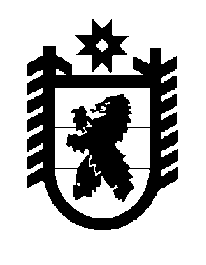 Российская Федерация Республика Карелия    ПРАВИТЕЛЬСТВО РЕСПУБЛИКИ КАРЕЛИЯПОСТАНОВЛЕНИЕот  31 августа 2015 года № 281-Пг. Петрозаводск О внесении измененийв постановление Правительства Республики Карелия от 9 апреля 2015 года № 118-ППравительство Республики Карелия п о с т а н о в л я е т:Внести в государственную программу Республики Карелия «Развитие здравоохранения в Республике Карелия на 2014-2020 годы», утвержденную постановлением Правительства Республики Карелия от 9 апреля 2015 года                 № 118-П «Об утверждении государственной программы Республики Карелия «Развитие здравоохранения в Республике Карелия на 2014-2020 годы» (Официальный интернет-портал правовой информации (www.pravo.gov.ru), 16 апреля 2015 года, № 1000201504160004), следующие изменения:1. В графе второй позиции «Финансовое обеспечение государственной программы с указанием источников» паспорта государственной программы Республики Карелия «Развитие здравоохранения в Республике Карелия на 2014-2020 годы» (далее – государственная программа) слова «в 2015 году – 7 590 823,90 тыс. руб.», «в 2016 году – 7 347 949,80 тыс. руб.», «в 2015 году – 7 315 130,99 тыс. руб.», «в 2016 году – 7 056 268,17 тыс. руб.» заменить соответственно словами «в 2015 году – 7 462 933,90 тыс. руб.», «в 2016             году – 7 475 839,80 тыс. руб.», «в 2015 году – 7 462 933,90 тыс. руб.», «в 2016 году – 7 184 158,17 тыс. руб.».2. В подпрограмме 11 «Модернизация здравоохранения Республики Карелия на 2014-2016 годы» (далее – подпрограмма 11):1) паспорт подпрограммы 11 изложить в следующей редакции: 2) в разделе VI: слова «в 2015 году – 440 643 тыс. руб.», «в 2016 году – 48 581,7 тыс. руб.» заменить соответственно словами «в 2015 году – 312 753,0 тыс. руб.», «в 2016 году – 176 471,7 тыс. руб.»;3) раздел ХII изложить в следующей редакции: «XII. Ожидаемые результаты реализации подпрограммыВ результате реализации подпрограммы 11 планируется достичь следующих показателей:показатель младенческой смертности в 2016 году  составит   не более 6,3 случая  на 1000 человек, родившихся живыми, в 2018 году  –  не более 6,2 случая  на 1000 человек, родившихся живыми;показатель материнской смертности  в 2016 году составит не более 12,8 случая на 100 тыс. человек, родившихся живыми (1 случай в год), в                      2018 году  – не более 12,8 случая на 100 тыс. человек, родившихся живыми;показатель ранней неонатальной смертности  в 2016 году  составит  не более 3,15 случая на 1000 человек, родившихся живыми, в 2018 году – не более 2,9 случая на 1000 человек, родившихся живыми;выживаемость детей,  родившихся с очень низкой и  экстремально низкой массой тела в акушерских стационарах, составит  в 2016 году не менее 745 человек на 1000 человек, родившихся с очень низкой и экстремально низкой массой тела, в 2018 году – не менее 755 человек на 1000 человек, родившихся с очень низкой и экстремально низкой массой тела;доля женщин с преждевременными родами, родоразрешенных в перинатальном центре, составит в 2016 году не менее 65 процентов, в 2018 году –  не менее 75 процентов.»; 4) раздел ХIII изложить в следующей редакции: «XIII. Финансовое обеспечение реализации подпрограммыИсточниками финансового обеспечения подпрограммы 11 являются средства ФФОМС и средства консолидированного бюджета Республики Карелия. Объем субсидий из ФФОМС определен распоряжением Правительства Российской Федерации от 15 октября 2013 года  № 1873-р. Общий объем финансового обеспечения подпрограммы 11 в 2014-2016 годах составит 2 466 043,6 тыс. руб., в том числе средства ФФОМС – 1 972 834,9 тыс. руб., средства консолидированного бюджета Республики Карелия – 493 208,7 тыс. руб. В 2014 году объем финансового обеспечения подпрограммы 11 составил  1 974 648,9 тыс. руб.        В 2015 году объем финансового обеспечения подпрограммы 11 составит  314 183,0 тыс. руб. В 2016 году объем финансового обеспечения подпрограммы 11 составит  177 211,7 тыс. руб.Предоставляемая субсидия из бюджета ФФОМС имеет целевое назначение и не может быть использована на другие цели.5) дополнить приложениями 1-3 следующего содержания:«Приложение 1 к подпрограмме 11Сетевой график выполнения работ по проектированию, строительству и вводу в эксплуатацию перинатального центра Республика Карелия, г. Петрозаводск, просп. Лесной(адрес перинатального центра)Приложение 2 к подпрограмме 11Наименование субъекта Российской Федерации: Республика КарелияСовершенствование оказания медицинской помощи больным акушерско-гинекологического профиля и новорожденным________________*  Акушерские койки указываются с учетом коек патологии беременности (то есть  указывается суммарное число коек для беременных и рожениц и число коек патологии беременности).** Анестезиологи-реаниматологи указаны в учреждениях II группы. В учреждениях I группы  анестезиологи-реаниматологи – в  общем штате больницы.Приложение 3 к подпрограмме 11Результаты реализации подпрограммы 11«Модернизация здравоохранения Республики Карелия на 2014-2016 годы»3. В приложении 1 к государственной программе:1) пункт 5 изложить в следующей редакции:2) пункт 12 изложить в следующей редакции: 3) пункты 30, 31 изложить в следующей редакции:4) пункт 33 изложить в следующей редакции: 5) пункты 65, 66 изложить в следующей редакции:4. В приложении 4 к государственной программе:1) в позиции «Государственная программа»:а) в  графе 9 цифры «7 590 823,90», «440 643,00» заменить соответственно цифрами «7 462 933,90», «312 753,00»;б) в графе 10 цифры «7 347 949,80», «48 581,70» заменить соответственно цифрами «7 475 839,80», «176 471,70»;2) в позиции «Подпрограмма 11»:а) в графе 9 цифры «442 073,00», «440 643,00» заменить соответственно цифрами «314 183,00», «312 753,00»;б) в графе 10 цифры «49 321,70», «48 581,70» заменить соответственно цифрами «177 211,70», «176 471,70»;3) в позиции «Мероприятие 1.1»:а) в графе 9 цифры «440 643,00» заменить цифрами «312 753,00»;б) в графе 10 цифры «48 581,70» заменить цифрами  «176 471,70».5. В приложении 5  к государственной программе:1) в позиции «Государственная программа»:а) в графе «2015 год» цифры «13 036 144,41», «2 718 451,01» заменить соответственно цифрами «12 908 254,41», «2 590 561,01»;б) в графе «2016 год» цифры «13 354 239,33», «2 459 588,19» заменить соответственно цифрами «13 482 129,33», «2 587 478,19»;2) в позиции «Подпрограмма 11»:а) в графе «2015 год» цифры «442 073,00» заменить цифрами «314 183,00»;б) в графе «2016 год» цифры «49 321,70» заменить цифрами «177 211,70»;3) в позиции «Мероприятие 1.1»:а) в графе «2015 год» цифры «440 643,00» заменить цифрами «312 753,00»;б) в графе «2016 год» цифры «48 581,70» заменить цифрами «176 471,70».           Глава Республики Карелия 			                                          А.П. Худилайнен«Наименование подпрограммыМодернизация здравоохранения Республики Карелия на 2014-2016 годыМодернизация здравоохранения Республики Карелия на 2014-2016 годыМодернизация здравоохранения Республики Карелия на 2014-2016 годыМодернизация здравоохранения Республики Карелия на 2014-2016 годыНаименование уполномоченных органов исполни-тельной власти Республики КарелияМинистерство здравоохранения и социального развития Республики Карелия;Министерство строительства, жилищно-коммунального хозяйства и энергетики Республики Карелия Министерство здравоохранения и социального развития Республики Карелия;Министерство строительства, жилищно-коммунального хозяйства и энергетики Республики Карелия Министерство здравоохранения и социального развития Республики Карелия;Министерство строительства, жилищно-коммунального хозяйства и энергетики Республики Карелия Министерство здравоохранения и социального развития Республики Карелия;Министерство строительства, жилищно-коммунального хозяйства и энергетики Республики Карелия Основание для разработки подпрограммы Федеральный закон от 29 ноября 2010 года  № 326-ФЗ «Об обязательном медицинском страховании в Российской Федерации»,постановление Правительства Российской Федерации  от 15 февраля 2011 года № 85 «Об утверждении Правил финансового обеспечения в 2011-2016 годах региональных программ модернизации здравоохранения субъектов Российской Федерации за счет средств, предоставляемых из бюджета Федерального фонда обязательного медицинского страхования»Федеральный закон от 29 ноября 2010 года  № 326-ФЗ «Об обязательном медицинском страховании в Российской Федерации»,постановление Правительства Российской Федерации  от 15 февраля 2011 года № 85 «Об утверждении Правил финансового обеспечения в 2011-2016 годах региональных программ модернизации здравоохранения субъектов Российской Федерации за счет средств, предоставляемых из бюджета Федерального фонда обязательного медицинского страхования»Федеральный закон от 29 ноября 2010 года  № 326-ФЗ «Об обязательном медицинском страховании в Российской Федерации»,постановление Правительства Российской Федерации  от 15 февраля 2011 года № 85 «Об утверждении Правил финансового обеспечения в 2011-2016 годах региональных программ модернизации здравоохранения субъектов Российской Федерации за счет средств, предоставляемых из бюджета Федерального фонда обязательного медицинского страхования»Федеральный закон от 29 ноября 2010 года  № 326-ФЗ «Об обязательном медицинском страховании в Российской Федерации»,постановление Правительства Российской Федерации  от 15 февраля 2011 года № 85 «Об утверждении Правил финансового обеспечения в 2011-2016 годах региональных программ модернизации здравоохранения субъектов Российской Федерации за счет средств, предоставляемых из бюджета Федерального фонда обязательного медицинского страхования»Цель подпрограммыповышение доступности,  эффективности, качества оказания  специализированной  медицинской помощи женщинам в период беременности, родов, послеродовый период и новорожденным детямповышение доступности,  эффективности, качества оказания  специализированной  медицинской помощи женщинам в период беременности, родов, послеродовый период и новорожденным детямповышение доступности,  эффективности, качества оказания  специализированной  медицинской помощи женщинам в период беременности, родов, послеродовый период и новорожденным детямповышение доступности,  эффективности, качества оказания  специализированной  медицинской помощи женщинам в период беременности, родов, послеродовый период и новорожденным детямЗадача подпрограммыформирование эффективной  трехуровневой системы оказания акушерской помощи, обеспечивающей потребность женского населения в качественной медицинской помощи, в том числе высокотехнологичных видахформирование эффективной  трехуровневой системы оказания акушерской помощи, обеспечивающей потребность женского населения в качественной медицинской помощи, в том числе высокотехнологичных видахформирование эффективной  трехуровневой системы оказания акушерской помощи, обеспечивающей потребность женского населения в качественной медицинской помощи, в том числе высокотехнологичных видахформирование эффективной  трехуровневой системы оказания акушерской помощи, обеспечивающей потребность женского населения в качественной медицинской помощи, в том числе высокотехнологичных видахСрок реализации подпрограммы2014-2016 годы2014-2016 годы2014-2016 годы2014-2016 годыОбъемы и источники финансирования подпрограммы Всего,тыс. руб.Средства бюджета ФФОМС,тыс. руб.Средства консолиди-рованного бюджета Республики Карелия,тыс. руб.2014 год2014 год2014 год2014 годПроектирование, строитель-ство и ввод в эксплуатацию  перинатального центра в Республике Карелия, 2014-2016 годы  1 974 648,91 972 834,91 814,0Итого1 974 648,91 972 834,91 814,02015 год2015 год2015 год2015 годПроектирование, строитель-ство и ввод в эксплуатацию  перинатального центра в Республике Карелия, 2014-2016 годы  314 183,0314 183,0Итого314 183,0314 183,02016 год2016 год2016 год2016 годПроектирование, строитель-ство и ввод в эксплуатацию  перинатального центра в Республике Карелия, 2014-2016 годы  177 211,7177 211,7Итого177 211,7177 211,7Всего по подпрограмме2 466 043,61 972 834,9493 208,7Целевые индикаторы 1) младенческая смертность (случаев на 1000 человек, родившихся живыми);2) материнская смертность (случаев на 100 тыс. человек,  родившихся живыми);3) ранняя неонатальная смертность (случаев на 1000 человек,  родившихся живыми);4) выживаемость детей,  родившихся с очень низкой и  экстремально низкой массой тела в акушерских стационарах (человек на 1000 человек,  родившихся с очень низкой и экстремально низкой массой тела);5) доля  женщин  с преждевременными родами, родоразрешенных в перинатальном центре (процентов)   1) младенческая смертность (случаев на 1000 человек, родившихся живыми);2) материнская смертность (случаев на 100 тыс. человек,  родившихся живыми);3) ранняя неонатальная смертность (случаев на 1000 человек,  родившихся живыми);4) выживаемость детей,  родившихся с очень низкой и  экстремально низкой массой тела в акушерских стационарах (человек на 1000 человек,  родившихся с очень низкой и экстремально низкой массой тела);5) доля  женщин  с преждевременными родами, родоразрешенных в перинатальном центре (процентов)   1) младенческая смертность (случаев на 1000 человек, родившихся живыми);2) материнская смертность (случаев на 100 тыс. человек,  родившихся живыми);3) ранняя неонатальная смертность (случаев на 1000 человек,  родившихся живыми);4) выживаемость детей,  родившихся с очень низкой и  экстремально низкой массой тела в акушерских стационарах (человек на 1000 человек,  родившихся с очень низкой и экстремально низкой массой тела);5) доля  женщин  с преждевременными родами, родоразрешенных в перинатальном центре (процентов)   1) младенческая смертность (случаев на 1000 человек, родившихся живыми);2) материнская смертность (случаев на 100 тыс. человек,  родившихся живыми);3) ранняя неонатальная смертность (случаев на 1000 человек,  родившихся живыми);4) выживаемость детей,  родившихся с очень низкой и  экстремально низкой массой тела в акушерских стационарах (человек на 1000 человек,  родившихся с очень низкой и экстремально низкой массой тела);5) доля  женщин  с преждевременными родами, родоразрешенных в перинатальном центре (процентов)  »;№ п/пНаименование учреждения здравоохранения2014 год2014 год2014 год2015 год2015 год2015 год2016 год2016 год2016 год2016 годСроки исполненияОтветственный исполнитель№ п/пНаименование учреждения здравоохраненияпредусмотрено средств (тыс. руб.)предусмотрено средств (тыс. руб.)предусмотрено средств (тыс. руб.)предусмотрено средств 
(тыс. руб.)предусмотрено средств 
(тыс. руб.)предусмотрено средств 
(тыс. руб.)предусмотрено средств 
(тыс. руб.)предусмотрено средств 
(тыс. руб.)предусмотрено средств 
(тыс. руб.)ожидаемые результатыСроки исполненияОтветственный исполнитель№ п/пНаименование учреждения здравоохранениявсегов том числе средствав том числе средствавсегов том числе средствав том числе средствавсегов том числе средствав том числе средстваожидаемые результатыСроки исполненияОтветственный исполнитель№ п/пНаименование учреждения здравоохранениявсегоФФОМСбюджета Республики КарелиявсегоФФОМСбюджета Республики КарелиявсегоФФОМСбюджета Республики Карелияожидаемые результатыСроки исполненияОтветственный исполнитель1234567891011121314Мероприятие  «Проектирование, строительство и ввод в эксплуатацию  перинатального центра в Республике Карелия»Мероприятие  «Проектирование, строительство и ввод в эксплуатацию  перинатального центра в Республике Карелия»Мероприятие  «Проектирование, строительство и ввод в эксплуатацию  перинатального центра в Республике Карелия»Мероприятие  «Проектирование, строительство и ввод в эксплуатацию  перинатального центра в Республике Карелия»Мероприятие  «Проектирование, строительство и ввод в эксплуатацию  перинатального центра в Республике Карелия»Мероприятие  «Проектирование, строительство и ввод в эксплуатацию  перинатального центра в Республике Карелия»Мероприятие  «Проектирование, строительство и ввод в эксплуатацию  перинатального центра в Республике Карелия»Мероприятие  «Проектирование, строительство и ввод в эксплуатацию  перинатального центра в Республике Карелия»Мероприятие  «Проектирование, строительство и ввод в эксплуатацию  перинатального центра в Республике Карелия»Мероприятие  «Проектирование, строительство и ввод в эксплуатацию  перинатального центра в Республике Карелия»Мероприятие  «Проектирование, строительство и ввод в эксплуатацию  перинатального центра в Республике Карелия»Мероприятие  «Проектирование, строительство и ввод в эксплуатацию  перинатального центра в Республике Карелия»Мероприятие  «Проектирование, строительство и ввод в эксплуатацию  перинатального центра в Республике Карелия»Мероприятие  «Проектирование, строительство и ввод в эксплуатацию  перинатального центра в Республике Карелия»1.ГБУЗ «Детская республиканская больница» 
(ул. Парковая, д. 58)1974648,91972834,91814,0314183,00,0314183,0177211,70,0177211,71. Показатель младенческой смертности снизится до 6,3 случая  на 1000 человек, родив-шихся живыми.
2. Показатель материнской смертности составит не более 12,8 случая на 100 тыс. человек, родившихся живыми (1 случай в год).
3. Показатель ранней неона-тальной смертности снизится до 3,15 случая на 1000 человек, родившихся живыми.
4. Доля женщин с преждевре-менными родами, родоразре-шенных в перинатальном центре, возрастет до 65 процентов.5. Выживаемость детей,  родив-шихся  с очень низкой и  экстремально низкой массой тела в акушерских  стационарах, возрастет до  745 человек на   1000  человек, родившихся с очень низкой и экстремально низкой массой теласентябрь 2016 годаМинистерство здравоохранения и социального развития Республики Карелия,Министерство строительства, жилищно-коммунального хозяйства и энергетики Республики КарелияИтого по мероприятиюИтого по мероприятию1974648,91972834,91814,0314183,00,0314183,0177211,70,0177211,7»;Наименование работ по проектированию, строительству и вводу в эксплуатацию перинатального центраСроки выполнения работ Сроки выполнения работ Сроки выполнения работ Сроки выполнения работ Сроки выполнения работ Сроки выполнения работ Сроки выполнения работ Сроки выполнения работ Сроки выполнения работ Сроки выполнения работ Сроки выполнения работ Сроки выполнения работ Сроки выполнения работ Сроки выполнения работ Сроки выполнения работ Сроки выполнения работ Сроки выполнения работ Сроки выполнения работ Сроки выполнения работ Сроки выполнения работ Сроки выполнения работ Сроки выполнения работ Сроки выполнения работ Сроки выполнения работ Сроки выполнения работ Сроки выполнения работ Сроки выполнения работ Сроки выполнения работ Сроки выполнения работ Сроки выполнения работ Сроки выполнения работ Сроки выполнения работ Сроки выполнения работ Сроки выполнения работ Сроки выполнения работ Сроки выполнения работ Наименование работ по проектированию, строительству и вводу в эксплуатацию перинатального центра2014 год2014 год2014 год2014 год2014 год2014 год2014 год2014 год2014 год2014 год2014 год2014 год2015 год2015 год2015 год2015 год2015 год2015 год2015 год2015 год2015 год2015 год2015 год2015 год2016 год2016 год2016 год2016 год2016 год2016 год2016 год2016 год2016 год2016 год2016 год2016 годНаименование работ по проектированию, строительству и вводу в эксплуатацию перинатального центраянварь февральмартапрельмайиюньиюльавгустсентябрьоктябрьноябрьдекабрьянварьфевральмартапрельмайиюньиюльавгустсентябрьоктябрьноябрьдекабрьянварьфевральмартапрельмайиюньиюльавгустсентябрьоктябрьноябрьдекабрьМероприятия по проектированию перинатального центраРазработка проектной документацииПолучение разрешения на строительство перинатального центраМероприятия по строительству перинатального центраПодготовка внешних инженерных коммуникацийПроведение работ ниже нулевой отметки по каркасу зданияПроведение работ выше нулевой отметки по каркасу зданияЗакрытие теплового контураНаименование работ по проектированию, строительству и вводу в эксплуатацию перинатального центраСроки выполнения работ Сроки выполнения работ Сроки выполнения работ Сроки выполнения работ Сроки выполнения работ Сроки выполнения работ Сроки выполнения работ Сроки выполнения работ Сроки выполнения работ Сроки выполнения работ Сроки выполнения работ Сроки выполнения работ Сроки выполнения работ Сроки выполнения работ Сроки выполнения работ Сроки выполнения работ Сроки выполнения работ Сроки выполнения работ Сроки выполнения работ Сроки выполнения работ Сроки выполнения работ Сроки выполнения работ Сроки выполнения работ Сроки выполнения работ Сроки выполнения работ Сроки выполнения работ Сроки выполнения работ Сроки выполнения работ Сроки выполнения работ Сроки выполнения работ Сроки выполнения работ Сроки выполнения работ Сроки выполнения работ Сроки выполнения работ Сроки выполнения работ Сроки выполнения работ Наименование работ по проектированию, строительству и вводу в эксплуатацию перинатального центра2014 год2014 год2014 год2014 год2014 год2014 год2014 год2014 год2014 год2014 год2014 год2014 год2015 год2015 год2015 год2015 год2015 год2015 год2015 год2015 год2015 год2015 год2015 год2015 год2016 год2016 год2016 год2016 год2016 год2016 год2016 год2016 год2016 год2016 год2016 год2016 годНаименование работ по проектированию, строительству и вводу в эксплуатацию перинатального центраянварь февральмартапрельмайиюньиюльавгустсентябрьоктябрьноябрьдекабрьянварьфевральмартапрельмайиюньиюльавгустсентябрьоктябрьноябрьдекабрьянварьфевральмартапрельмайиюньиюльавгустсентябрьоктябрьноябрьдекабрьПроизводство внутренних работ, за исключением монтажа медицинского оборудованияПоставка и монтаж медицин-ского оборудо-ванияЗавершение внешней отделки и благоустрой-ство территорииМероприятия по вводу в эксплуатацию перинатального центраПолучение разрешения на ввод объекта капитального строительства в эксплуатациюУкомплектование медицинскими работниками перинатального центра, включая их подготовкуПолучение лицензии на осуществление медицинской деятельностиНаименование индикатораЕдиница измерения2013 год (по состоянию на 01.01.2014)2016 год (по состоянию на 01.01.2017)Наименование индикатораЕдиница измерения2013 год (по состоянию на 01.01.2014)план1234Количество акушерских коек (всего*),  в том числе количество300265в учреждениях родовспоможения I группыколичество150125в учреждениях родовспоможения II группыколичество15060в учреждениях родовспоможения III группыколичество080Количество коек  реанимации и интенсивной терапии для женщин (всего), в том числеколичество712в учреждениях родовспоможения II группыколичество73в учреждениях родовспоможения III группыколичество09Количество коек реанимации и интенсивной терапии для новорожденных  (всего), в том числе количество2735в учреждениях родовспоможенияколичество1321в детских больницахколичество1414Количество коек патологии новорожденных и недоношенных детей (II этап выхаживания) (всего), в том числе количество5486в учреждениях родовспоможенияколичество030в детских больницахколичество5456Число родов в стационаре (всего), в том числеколичество80208000в учреждениях родовспоможения I группыколичество283920001234в учреждениях родовспоможения II группыколичество51812500в учреждениях родовспоможения III группыколичество03500Число преждевременных родов (22-37 недель) (всего), в том числеколичество392400в учреждениях родовспоможения I группыколичество7250в учреждениях родовспоможения II группыколичество32090в учреждениях родовспоможения III группыколичество0260Среднегодовая занятость  акушерской койкив учреждениях родовспоможения I группычисло дней работы койки в году271270в учреждениях родовспоможения II группычисло дней работы койки в году295304в учреждениях родовспоможения III группычисло дней работы койки в году0310Средняя длительность пребывания выписанного больного  на  койке патологии беременностив учреждениях родовспоможения I группыдней11,07,5в учреждениях родовспоможения II группыдней9,98,0в учреждениях родовспоможения III группыдней09,5Средняя длительность пребывания выписанного больного   на койке для беременных и роженицв учреждениях родовспоможения I группыдней5,65,3в учреждениях родовспоможения II группыдней5,55,6в учреждениях родовспоможения III группыдней06,0Число врачей акушеров-гинекологовчисло1691881234Число врачей-неонатологовчисло2529Число врачей анестезиологов-реаниматологов в учреждениях родовспоможения (в отделениях акушерского профиля)число18**25Число врачей анестезиологов-реаниматологов в учреждениях родовспоможения  (в отделениях неонатологического профиля)число710Количество акушерских дистанционных консультативных центров в составе перинатальных центровколичество11Количество беременных, рожениц и родильниц, проконсультированных сотрудниками акушерских дистанционных консультативных центровколичество16504800Количество беременных, рожениц и родильниц, проконсультированных сотрудниками акушерских дистанционных консультативных центровдоля (%) от числа закончивших беременность20,660Количество выездных анестезиолого-реанимационных акушерских бригад количество11Количество женщин, транспортированных выездными анестезиолого-реанимационными акушерскими бригадамиколичество640Количество женщин, транспортированных выездными анестезиолого-реанимационными акушерскими бригадамидоля (%) от числа закончивших беременность0,010,5№ п/пНаименование индикатораЕдиница измерения(по состоянию на 01.01.2013)(по состоянию на 01.01.2017)(по состоянию на 01.01.2019)№ п/пНаименование индикатораЕдиница измерения(по состоянию на 01.01.2013)планплан1.Младенческая смертностьслучаев на 1000 человек, родившихся живыми7,66,36,22.Материнская смертностьслучаевна 100 тыс. человек,  родившихся живыми24,012,812,83.Ранняя неонатальная смертность случаев на 1000 человек,  родившихся живыми4,13,152,94.Выживаемость детей, родив-шихся с очень низкой и экстремально низкой массой тела в акушерских стационарахчеловек на 1000 человек, родившихся с очень низкой и экстремально низкой массой тела    7147457555.Доля женщин с преждевре-менными родами, родоразре-шенных в перинатальном центре процентов526575».«5.Задача 4. Повышение эффектив-ности службы родовспо-можения и детствамла-ден-ческая смерт-ностьслучаев на 1000 человек, родив-шихся живыми6,406,406,306,306,206,206,106,100,95«Задача 4. Повышение эффектив-ности службы родовспо-можения и детствамате-рин-ская смерт-ностьслучаев на 100 тыс. человек, родив-шихся живыми12,9012,8012,9012,8012,8012,8012,8012,800,99«смерт-ность детейслучаев на 100 тыс. человек соответст-вующего возраста85,0084,0083,0082,0081,0078,0077,0076,000,89»;«12.Задача 11. Повыше-ние дос-тупности, эффектив-ности, качества оказания специали-зирован-ной меди-цинской помощи женщинам в период беремен-ности, родов, послеро-довый период и новорож-денным детяммла-денче-ская смерт-ностьслучаев на 1000 человек, родив-шихся живыми6,406,406,306,306,206,206,106,100,9512.Задача 11. Повыше-ние дос-тупности, эффектив-ности, качества оказания специали-зирован-ной меди-цинской помощи женщинам в период беремен-ности, родов, послеро-довый период и новорож-денным детяммате-рин-ская смерт-ностьслучаев на 100 тыс. человек, родив-шихся живыми12,9012,8012,9012,8012,8012,8012,8012,800,9912.Задача 11. Повыше-ние дос-тупности, эффектив-ности, качества оказания специали-зирован-ной меди-цинской помощи женщинам в период беремен-ности, родов, послеро-довый период и новорож-денным детямсмерт-ность детейслучаев на 100 тыс. человек соответ-ствую-щего возраста85,0084,0083,0082,0081,0078,0077,0076,000,89»;«30.Цель. Повыше-ние эффек-тивности службы родовспо-можения и детствамла-денче-ская смерт-ностьслучаев на 1000 человек, родив-шихся живыми6,406,406,306,306,206,206,106,100,9530.Цель. Повыше-ние эффек-тивности службы родовспо-можения и детствамате-рин-ская смерт-ностьслучаев на 100 тыс. человек, родив-шихся живыми12,9012,8012,9012,8012,8012,8012,8012,800,9930.Цель. Повыше-ние эффек-тивности службы родовспо-можения и детствасмерт-ность детейслучаев на 100 тыс. человек соответст-вующего возраста85,0084,0083,0082,0081,0078,0077,0076,000,8931.Задача 1. Совершен-ствование службы родовспо-можения путем формиро-вания трехуров-невой  системы оказания медицин-ской помощимла-денче-ская смерт-ностьслучаев на 1000 человек, родив-шихся живыми6,406,406,306,306,206,206,106,100,9531.Задача 1. Совершен-ствование службы родовспо-можения путем формиро-вания трехуров-невой  системы оказания медицин-ской помощимате-рин-ская смерт-ностьслучаев на 100 тыс. человек, родив-шихся живыми12,9012,8012,9012,8012,8012,8012,8012,800,9931.Задача 1. Совершен-ствование службы родовспо-можения путем формиро-вания трехуров-невой  системы оказания медицин-ской помощисмерт-ность детейслучаев на 100 тыс. человек соответ-ствую-щего возраста85,0084,0083,0082,0081,0078,0077,0076,000,89»;«33.Задача 3. Выхажи-вание де-тей с очень низкой и экстре-мально низкой массой телавыжи-вае-мость детей, родив-шихся с очень низкой и экстре- человек на 1000 человек родивших-ся с очень низкой и экстре-мально низкой массой 715,00720,00720,00745,00745,00755,00755,00765,001,0733.Задача 3. Выхажи-вание де-тей с очень низкой и экстре-мально низкой массой телавыжи-вае-мость детей, родив-шихся с очень низкой и экстре- человек на 1000 человек родивших-ся с очень низкой и экстре-мально низкой массой 33.Задача 3. Выхажи-вание де-тей с очень низкой и экстре-мально низкой массой телавыжи-вае-мость детей, родив-шихся с очень низкой и экстре- человек на 1000 человек родивших-ся с очень низкой и экстре-мально низкой массой мально низкой массой тела в аку-шер-ских стацио-нарах    тела»;«65.Цель: Повыше-ние дос-тупности, эффектив-ности, качества оказания специали-зирован-ной меди-цинской помощи женщинам в период беремен-ности, родов, послеро-довый период и новорож-денным детяммла-денче-ская смерт-ностьслучаев на 1000 человек, родив-шихся живыми6,406,406,306,306,206,206,106,100,9565.Цель: Повыше-ние дос-тупности, эффектив-ности, качества оказания специали-зирован-ной меди-цинской помощи женщинам в период беремен-ности, родов, послеро-довый период и новорож-денным детяммате-рин-ская смерт-ностьслучаев на 100 тыс. человек, родив-шихся живыми12,9012,8012,9012,8012,8012,8012,8012,800,9965.Цель: Повыше-ние дос-тупности, эффектив-ности, качества оказания специали-зирован-ной меди-цинской помощи женщинам в период беремен-ности, родов, послеро-довый период и новорож-денным детямранняя неона-тальная смерт-ностьслучаев на 1000 человек, родив-шихся живыми3,903,503,303,203,153,053,002,900,7466.Задача 1. Формиро-вание трехуров-невой эффектив-ной сис-темы ока-зания аку-шерской помощи, обеспечи-вающей потреб-ность женского населения в каче-ственной медицин- выжи-вае-мость детей, родив-шихся с очень низкой и экстре-мально низкой массой тела в аку-шер-ских ста-циона-рах    случаев на 1000 человек, родив-шихся с очень низкой и экстре-мально низкой массой тела715,00720,00720,00745,00745,00755,00755,00765,001,07ской помощи, в том числе высоко- техноло-гичных видахдоля жен-щин с преж-девре-мен-ными родами, родо-разре-шен-ных в пери-наталь-ном центрепроцен-тов50,0055,0055,0060,0065,0070,0075,0080,001,60ской помощи, в том числе высоко- техноло-гичных видахдоля жен-щин с преж-девре-мен-ными родами, родо-разре-шен-ных в пери-наталь-ном центрепроцен-товской помощи, в том числе высоко- техноло-гичных видахдоля жен-щин с преж-девре-мен-ными родами, родо-разре-шен-ных в пери-наталь-ном центрепроцен-тов».